FORM-XIII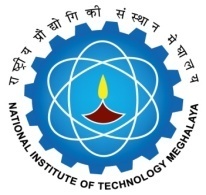 National Institute of Technology Meghalaya(Format for Certificate of the Supervisor(s))This is to certify that the thesis entitled _______________________________ submitted by Mr./ Ms. __________________________ in partial fulfillment of the requirements for the award of the degree of Doctor of Philosophy in ___________________________ is a record of research work carried out by him/ her under my/ our  supervision and guidance. All help received by him/ her from various sources have been duly acknowledged.	No part of this thesis has been submitted elsewhere for award of any other degree or diploma.Signature of 			Signature of Co-Supervisor:         			Supervisor:Designation:			Designation:Department:								Department: